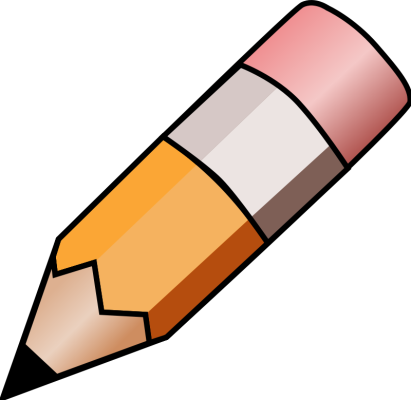 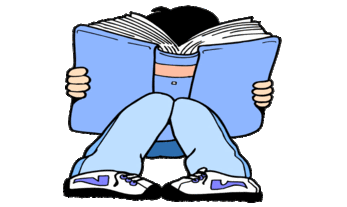 YEAR 4 HOME LEARNING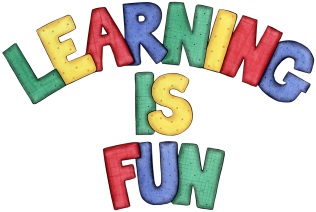 YEAR 4 HOME LEARNINGDate Set17.01.19Date Due23.01.19MathleticsThis week will be focussing on problem solving. All activities can be found on matheletics.com. Every child has their username and passwords in their reading records.SpellodromeWritingThis week children will be focusing on k sound spelt ch, and suffixes - fulSpelling can also be found on spellodrome.comachechaoschoiranchorechochoruschemistcharacterschemeorchestrachromechroniclesmechanicstomachtechnicalbeautifulcarefuldelightfulrespectfuldoubtfulWriting taskYour task this week is to write a book review on either your favourite book or the most recent book you have read. What was the book about? What did you like about it? What could be included to make the book better? Would you recommend it to a friend and why? The review needs to be at least a page long.ReadingRecommended daily reading time:KS2 40 minutes.Home Learning ProjectDate Set:                       N/A                             Date Due:GreekPlease go to Greek Class Blog for Greek Home LearningGreek Class - St Cyprian's Greek Orthodox Primary Academy